Lawyers and Court Workers Welcome311 Open Bar SeriesPresentsPandemic Parenting: Raising COVID-19 to challenge access and other parenting decisions.Chair:  			Justice Andrea Himel, Superior Court of JusticeSpeakers:  	Kate Kehoe, Barrister and Solicitor 		Cheryl Buehler, Director, Legal Operations, Children’s Aid Society of Toronto		Julia Tremain, Partner/Family Lawyer, Waddell PhillipsWhere:			Online through ZOOMWhen:      	Monday, November 9, 2020		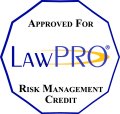 From: 		4:45 p.m. to 6:30 p.m.This program will explore the law that has developed out of the issues that the courts have had to grapple with since the start of the COVID-19 pandemic in domestic family and child protection cases. The panel will also address how the pandemic has changed the delivery of justice in some important ways that concern access to justice and advocacy in the virtual courtroom. This program has been approved as an Accredited Provider of Professionalism by the Law Society of Ontario. This program has also been approved for a Risk Management Credit by LawPRO. It will offer 1 hour 15 minutes of substantive content and 15 minutes of professionalism. Cost of Admission: FREE. This is a continuing education program NOT open to the public.  You must register in advance through the Family Lawyers Association at:  familylawassociation@gmail.com. You will be sent a link and password to join the program. Please indicate your profession in your email. Deadline for registration is November 3, 2020.